Nowy produkt Pośrednictwa Finansowego „KREDYTY-Chwilówki”. Odszkodowania za wypadkiJak podaje WHO kwoty związane z leczeniem ofiar wypadków drogowych, które płaci państwo są zawrotne. To około 520 miliardów dolarów rocznie. Jednak lwią część kosztów związanych z nieszczęśliwym wypadkiem ponosi jego ofiara. Już teraz w każdej placówce spółki Pośrednictwo Finansowe „KREDYTY-Chwilówki” będzie można uzyskać w tym zakresie pomoc. W ofercie firmy pojawił się nowy produkt – odszkodowania za wypadki.– Zakres usługi, którą będziemy oferować naszym klientom jest dość szeroki – mówi Krzysztof Frątczak – Dyrektor Generalny Sprzedaży w spółce Pośrednictwo Finansowe „KREDYTY-Chwilówki”. – O odszkodowanie będzie mógł ubiegać się kierowca, pasażer i pieszy. Z rekompensaty skorzystają również Ci, którzy stracili bliską osobę, ulegli wypadkowi przy pracy, w rolnictwie i na skutek błędów lekarskich –dodaje. To co stanowi największy atut dla klienta, to możliwość nieodpłatnego sprawdzenia zgłoszenia. Do tego dochodzi kompleksowa opieka – m.in. nadzór merytoryczny i reprezentowanie przed sądem.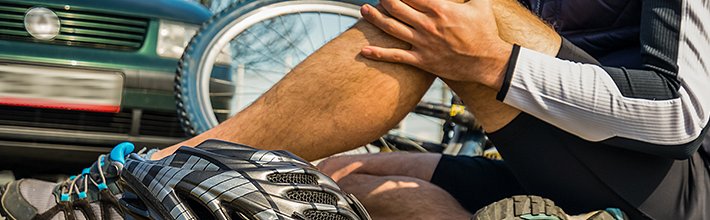 Statystyki policyjne wiele mówią. W 2015 roku 39.778 osób zostało rannych w wyniku wypadków drogowych, a 2.930 poniosło śmierć. Nieszczęśliwy wypadek może stać się udziałem każdego. Koszty leczenia, cierpienie fizyczne i psychiczne to straty, które można, a nawet trzeba oszacować. Dzięki środkom finansowym uzyskanym z odszkodowania można podjąć leczenie i wrócić do normalnego życia.Usługa odszkodowań za wypadki już jest dostępna w każdej z ponad 250 placówek firmy na terenie kraju. – Oferujemy zupełnie nowy rodzaj produktu. – Jak dotąd nasza oferta dotyczyła pośrednictwa w udzielaniu pożyczek krótko i długoterminowych oraz kredytów. Odszkodowania za wypadki to nowość. Dla spółki oznacza to otwarcie się na zupełnie nowego klienta – mówi Krzysztof Frątczak.Szczegółowe informacje dotyczące nowej oferty są dostępne na stronie: www.kredyty-chwilówki.pl